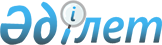 О Государственной телерадиовещательной компании "Казахстан"Постановление Кабинета Министров Республики Казахстан от 13 января 1993 г. N 32



          Во исполнение Указа Президента Республики Казахстан от
18 сентября 1992 г. N 920  
 U920920_ 
  "О создании Государственной
телерадиовещательной компании "Казахстан" Кабинет Министров
Республики Казахстан ПОСТАНОВЛЯЕТ:




          1. Установить, что Государственная телерадиовещательная
компания "Казахстан" при Кабинете Министров Республики Казахстан
(в дальнейшем - Гостелерадиокомпания "Казахстан") является
центральным органом государственного управления Республики
Казахстан по вопросам телерадиовещания.




          2. Гостелерадиокомпанию "Казахстан" считать правопреемником
по обязательствам, вытекающим из договоров и контрактов, заключенных
упраздненными Казахской государственной телерадиовещательной
компанией при Министерстве печати и массовой информации Республики
Казахстан и областными телерадиокомпаниями.




          3. Министерству печати и массовой информации Республики
Казахстан передать, а Гостелерадиокомпании "Казахстан" принять
основные фонды и обеспечить зачисление оборотных и иных средств
упраздненных организаций по состоянию на 1 октября 1992г.




          4. Определить численность центрального аппарата управления
Гостелерадиокомпании в количестве 55 единиц, 4 заместителей
Председателя, в том числе одного первого.




          5. Руководство Гостелерадиокомпанией возлагается на
Председателя, который приравнивается в правах и обязанностях к
руководителю министерства.




          Приравнять должность Председателя Гостелерадиокомпании
"Казахстан" по условиям материально-бытового и медицинского
обеспечения, транспортного обслуживания к должности министра
республики, а должности заместителей Председателя - к должностям
заместителей министров республики.                                        




          6. Предоставить право Председателю Гостелерадиокомпании
в пределах установленной численности и фонда оплаты труда
утверждать структуру и штаты центрального аппарата компании.




          7. Установить Гостелерадиокомпании лимит служебных легковых
автомобилей в количестве 5 единиц.




          8. Министерству экономики Республики Казахстан совместно
с главами областных, Алма-Атинской и Ленинской городских администраций
начиная с 1993 года ежегодно предусматривать выделение 
Гостелерадиокомпании "Казахстан" ассигнований на строительство не
менее 5 тыс.кв.метров жилой площади.




          9. Министерству финансов, Министерству экономики Республики
Казахстан и акционерному обществу "Республиканская контрактная
корпорация "Казконтракт" предусматривать в установленном порядке
выделение Гостелерадиокомпании "Казахстан" финансовых и
материально-технических ресурсов для обеспечения государственных
нужд.




          10. Министерству экономики Республики Казахстан предусмотреть
в 1993-1995 годах выделение Гостелерадиокомпании "Казахстан"
необходимых капитальных вложений на строительство редакционного
корпуса аппаратно-студийного комплекса в г.Алма-Ате, 
а Государственно-акционерному строительному концерну "Алмаатастрой"
обеспечить ввод его в действие в 1995 году.




          11. Министерству финансов Республики Казахстан предусмотреть 
начиная с 1993 года в смете расходов Гостелерадиокомпании
"Казахстан" необходимые средства на приобретение импортного
телевизионного, радиовещательного и кинотехнологического оборудования.




          12. Принять предложение главы Алма-Атинской городской
администрации о выделении с 1 по 5 этаж (с цокольным этажом)
в здании института Казгипроводхоз" для размещения
Гостелерадиокомпании "Казахстан". 
<*>



          Сноска. Пункт 12 - c изменениями, внесенными постановлением
Кабинета Министров Республики Казахстан от 13 июля 1993 г. N 600.




          13. Установить, что бюджетное финансирование Гостелерадиокомпании
"Казахстан" осуществляется исходя из годовых объемов вещания и
нормативов стоимости часа вещания, определяемых Кабинетом Министров
Республики Казахстан.




          14. Установить, что действующие, а также вновь вводимые
технические средства Министерства связи Республики Казахстан,
передающие и транслирующие телерадиопрограммы предоставляются в
аренду Гостелерадиокомпании "Казахстан" на приоритетной основе.




          15. Министерству культуры и Министерству образования Республики
Казахстан совместно с Гостелерадиокомпанией "Казахстан" проработать
вопрос о подготовке телережиссеров, звукорежиссеров, телеоператоров,
художников в высших и средних специальных учебных заведениях 
г.Алма-Аты и в срок до 1 марта 1993 г. внести соответствующие 
предложения в Кабинет Министров.




          16. В целях подготовки, переподготовки и систематического
повышения квалификации сотрудников Гостелерадиокомпании "Казахстан"
создать учебный центр с соответствующей материально-технической
базой со среднегодовым контингентом слушателей 20-25 человек.




          17. Признать утратившим силу постановление Кабинета Министров
Республики Казахстан от 31 декабря 1991 г. N 819 "О создании
Казахской государственной телерадиовещательной компании".








                              Премьер-министр




                          Республики Казахстан      








					© 2012. РГП на ПХВ «Институт законодательства и правовой информации Республики Казахстан» Министерства юстиции Республики Казахстан
				